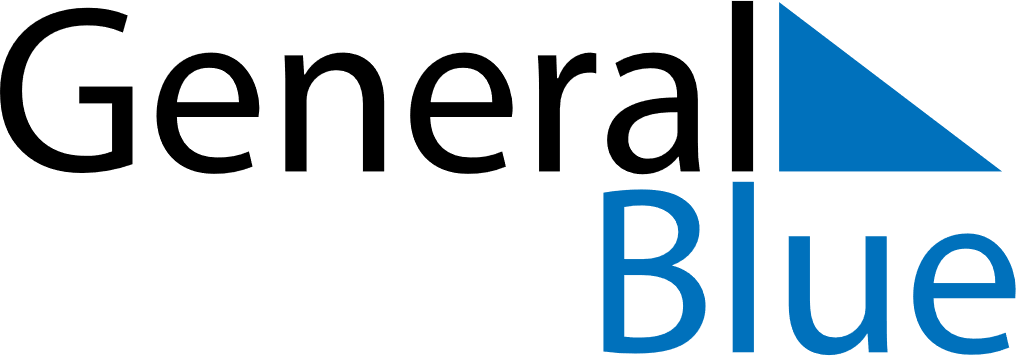 February 2022February 2022February 2022February 2022ChinaChinaChinaSundayMondayTuesdayWednesdayThursdayFridayFridaySaturday123445Spring Festival678910111112131415161718181920212223242525262728